Αθήνα,  16.7.2015ΔΕΛΤΙΟ ΤΥΠΟΥ – ΑΝΑΚΟΙΝΩΣΗΟ ΝΕΟΣ ΑΥΤΑΡΧΙΣΜΟΣ ΚΑΙ Η ΚΑΤΑΣΤΟΛΗ ΤΩΝ ΕΡΓΑΤΙΚΩΝ – ΚΟΙΝΩΝΙΚΩΝ ΑΓΩΝΩΝ ΔΕΝ ΘΑ ΠΕΡΑΣΕΙΗ Ομοσπονδία Ιδιωτικών Υπαλλήλων Ελλάδος καταδικάζει και καταγγέλλει το χθεσινό όργιο κρατικής καταστολής και χρήσης χημικών ενάντια στους συγκεντρωμένους διαδηλωτές στο Σύνταγμα και τις δεκάδες προσαγωγές που έγιναν, αρκετές από τις οποίες μετατράπηκαν σε συλλήψεις.Μεταξύ των συλληφθέντων είναι και ο Πρόεδρος του Συλλόγου Υπαλλήλων Βιβλίου – Χάρτου, Μάνθος Ταβουλάρης.Ο αυταρχισμός και η βία που επέδειξαν οι δυνάμεις των ΜΑΤ και ΔΙΑΣ,  με ευθύνη του αρμόδιου αναπλ. Υπουργού, χρεώνεται σε όλη τη Κυβέρνηση, η οποία φαίνεται να διολισθαίνει στο δόγμα «Νόμος και Τάξη». Εάν νομίζουν ότι με αυτό τον τρόπο θα σταματήσουν τους εργατικούς και κοινωνικούς αγώνες κάνουν λάθος. Απαιτούμε να μην επαναληφθεί ξανά το χθεσινό όργιο καταστολής.Ζητούμε την άμεση απελευθέρωση του συναδέλφου Μ.Τ. και όλων των συλληφθέντων της χθεσινής διαδήλωσης στο Σύνταγμα, καθώς και την απόσυρση όλων των κατηγοριών εις βάρος τους.Για την ΟΙΥΕ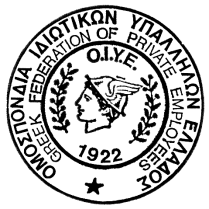 